24.04.2023 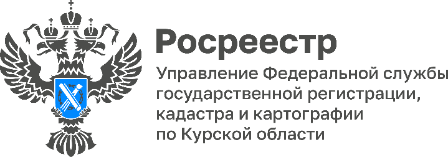 В Курской области за 1 квартал 2023 года свыше 19 тыс. заявлений на регистрацию прав поступило в электронном виде В 1 квартале 2023 в Управление Росреестра по Курской области подали 19 554 в электронном виде на регистрацию прав и постановку на кадастровый учет.Курский Росреестр продолжает вести работу по популяризации электронных услуг Росреестра.«Ведомством сокращены сроки учетно-регистрационных действий до 1 рабочего дня,в случаепоступления документов в электронном виде», - отметил замруководителя Управления руководитель Управления Росреестра по Курской области Александр Емельянов. 